Сумська міська радаВиконавчий комітетРІШЕННЯвід                               №     Про визнання  гр.  Токар С.В.наймачем жилого приміщенняРозглянувши заяву Токар Світлани Володимирівни про визнання її наймачем жилого приміщення, в якому вона зареєстрована та мешкає з 13.02.2001, ураховуючи рішення виконавчого комітету Сумської міської ради від 07.09.2004 № 604 «Про надання статусу житлових будинків для проживання малих сімей гуртожиткам по вулиці Привокзальній, № 35 та                   №№ 9, 10, 11 по вул. Привокзальній, 4», відповідно до статей 61, 63 Житлового кодексу України, керуючись частиною першою статті 52 Закону України «Про місцеве самоврядування в Україні», виконавчий комітет Сумської міської радиВИРІШИВ:Визнати Токар Світлану Володимирівну наймачем жилого приміщення – кімнати жилою площею 20 кв. м № 66 по вул. Привокзальна, 35, одиноку, яка мешкає у будинку з 13.02.2001, у зв’язку з тим, що цей будинок на даний час має статус будинку для проживання малих сімей.Міський голова                                                                           О.М.  ЛисенкоЧайченко, 700-630Розіслати: Чайченко О.В., Клименко Ю.М.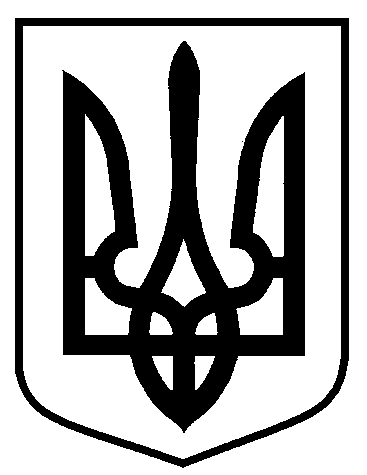             Проект          оприлюднено«___»__________2018 р.